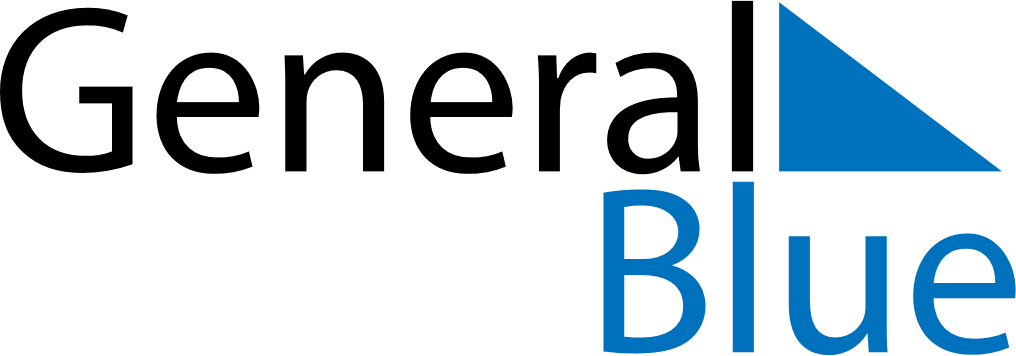 Weekly CalendarSeptember 15, 2024 - September 21, 2024Weekly CalendarSeptember 15, 2024 - September 21, 2024SundaySep 15SundaySep 15MondaySep 16TuesdaySep 17TuesdaySep 17WednesdaySep 18ThursdaySep 19ThursdaySep 19FridaySep 20SaturdaySep 21SaturdaySep 21My Notes